Zika Prevention Take a Community – Screen Shothttps://www.cdc.gov/zika/pdfs/protectcommunity-onepager.pdf 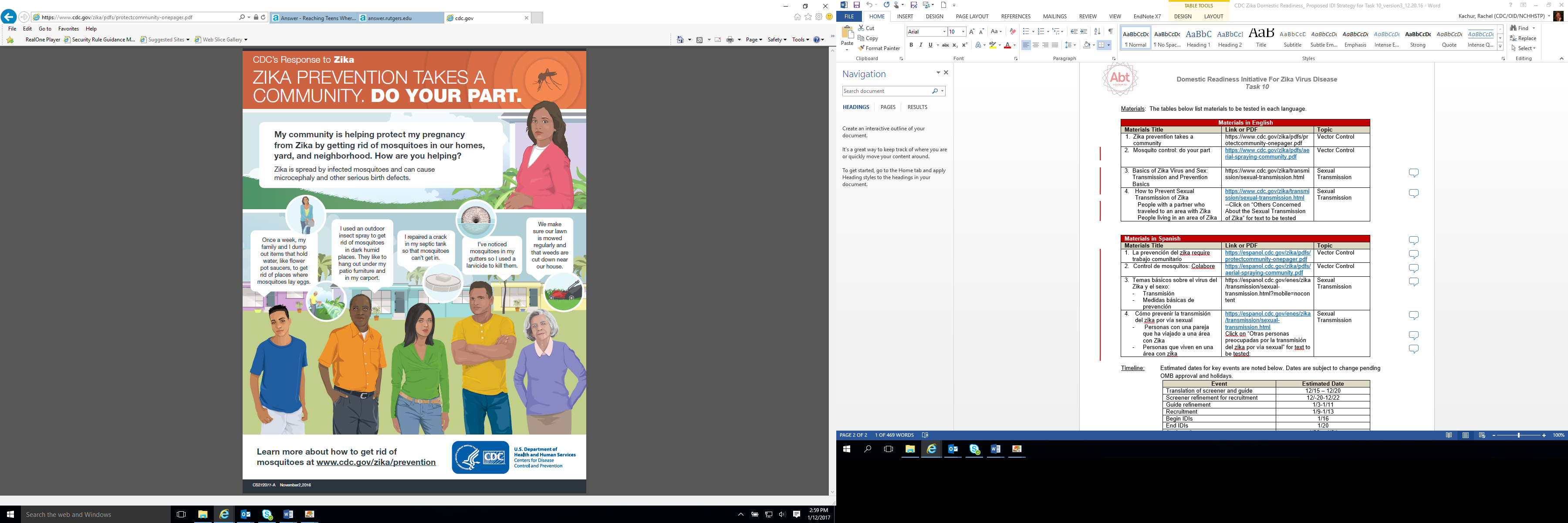 Mosquito Control: Do Your Part – Screen Shothttps://www.cdc.gov/zika/pdfs/aerial-spraying-community.pdf 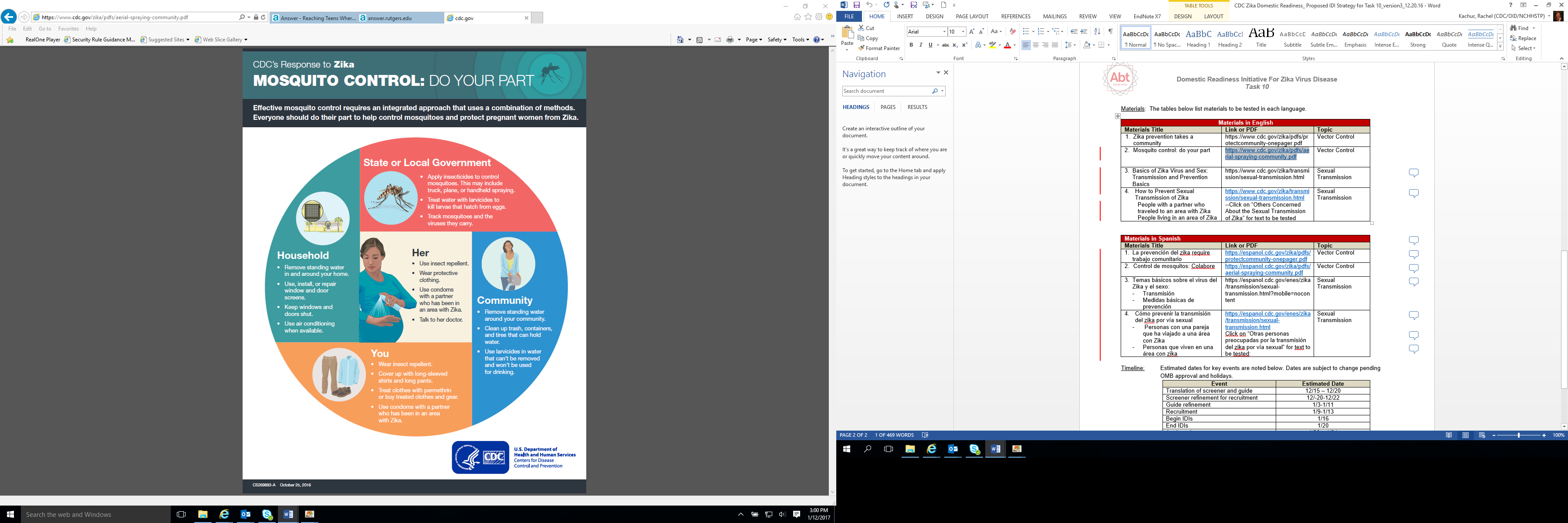 